MARAVILLAS DE PORTUGAL Y ESPAÑA 2023 – LISBOA A MADRID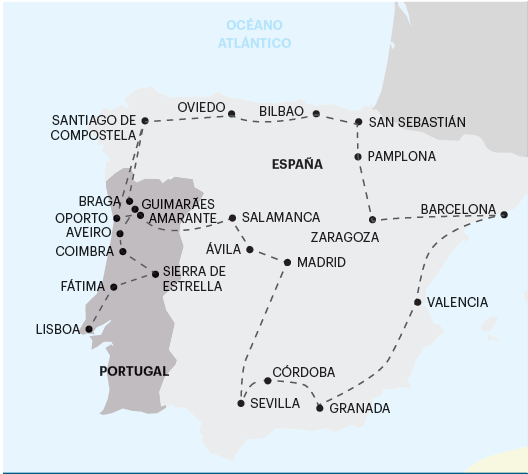 24días de viajeSALIDAS:2023:Abril: 20 Mayo: 4 y 18Junio: 15 Agosto: 17 y 31Septiembre: 14 y 21 Octubre: 12Diciembre: 142024:Enero: 11 Febrero: 8 y 29Marzo: 14 **importante: Fechas, itinerarios y precios pueden cambiar sin aviso previo.Para información actualizada, por favor consultar a www.americas-abreu.com ITINERARIODÍA 1 - LLEGADA A LISBOALlegada al aeropuerto. Recepción y traslado al hotel (la mayoría de los hoteles en Europa solo aceptan la entrada después de las 2 pm). Tiempo libre.DÍA 2 - LISBOAVisita de la ciudad, incluyendo el barrio histórico de Belem. Tarde y noche libres. Consulte los tours opcionales del día.DÍA 3 - LISBOADía totalmente libre para actividades personales. Hable con su guía y participe en nuestras propuestas.DÍA 4 - LISBOA> ÓBIDOS> NAZARÉ> FÁTIMASalida de Lisboa hacia Óbidos. Visita a pie por las estrechas calles del pueblo medieval. Continuación hacia Nazaré, famoso pueblo de pescadores. Visita y tiempo libre para almorzar. Viaje hacia el Santuario de Fátima. Posibilidad de participar o asistir a la Procesión de Velas. DÍA 5 - FÁTIMA> SIERRA DE ESTRELLA> COIMBRAContinuación del viaje por Covilhã hacia Sierra de Estrella, la montaña más alta de Portugal Continental. Continuación hacia Sabugueiro y tiempo libre para almorzar. Llegada a Coimbra y recorrido panorámico.DÍA 6 - COIMBRA> AVEIRO> COSTA NOVA> GUIMARÃES > OPORTOContinuación hacia Costa Nova y parada para fotografiar los famosos “palheiros” rayados (casas tradicionales). Llegada a Aveiro, conocida como la "Venecia de Portugal". Parada en el centro y tiempo libre para pasear y almorzar. Seguimos para Guimarães, lugar del nacimiento de la nacionalidad portuguesa. Paseo a pie por el centro histórico, patrimonio de la humanidad. Continuación hacia Porto.DÍA 7 – OPORTO > BRAGA> SANTIAGO DE COMPOSTELA> OPORTOContinuación hacia Braga. Subida al santuario del Bom Jesus en el famoso teleférico de 1882 movido al agua. Después viajaremos a Santiago de Compostela. Tiempo libre para visitar la Catedral, donde está sepultado el Apóstol y para almorzar. Regreso a Portugal y continuación del viaje a Oporto. DÍA 8 - OPORTORecorrido panorámico de Oporto incluyendo visita y degustación en una bodega de vino de Oporto. Tarde y noche libres. Consulte los tours opcionales del día.DÍA 9 - OPORTO> AMARANTE> PESO DA RÉGUA> PINHÃO> SALAMANCASalida hacia Amarante, tierra de San Gonzalo (parada). Continuación hacia la region del Valle del Duero. Parada para almuerzo (libre) en la ciudad de Peso da Régua, antiguo centro de exportación de vinos. Continuación hacia España. Llegada a Salamanca, la ciudad dorada. Breve recorrido.DÍA 10 - SALAMANCA> ÁVILA> SEGOVIA> MADRIDSalida hacia Ávila. Parada para disfrutar de una vista panorámica de esta ciudad medieval, el lugar de nacimiento de Santa Teresa de Jesús. Continuación hacia Segovia, ciudad catalogada por la UNESCO. Tiempo libre para almuerzo. Continuación del viaje a Madrid. Consulte los tours opcionales del día.DÍA 11 - MADRIDVisita panorámica guiada de Madrid. Tarde y noche libres. Consulte los tours opcionales del día.DÍA 12 - MADRID > PUERTO LAPICE (RUTA DE DON QUIJOTE) > SEVILLASalida por la provincia de Castilla a Puerto Lapice, un pequeño pueblo que, según la leyenda, fue una parada para D. Quijote. Breve parada. Continuación del viaje a Sevilla, capital de Andalucía. Consulte los tours opcionales del día.DÍA 13 - SEVILLAVisita de esta encantadora ciudad en la cual destacamos la Catedral (el más grande edificio gótico del mundo – entrada y visita) y el antiguo barrio judío de Santa Cruz. Tarde y noche libres. Invitamos a nuestros apreciados clientes a visitar el Outlet de Sevilla donde tendrán tiempo libre para almorzar y  para ir de compras.DÍA 14 – SEVILLA > CÓRDOBA > GRANADAVisita guiada de Córdoba en la cual destacamos la Mezquita-Catedral (entrada). Tiempo libre. Continuación hacia Granada y visita guiada del complejo de la Alhambra (la visita del interior del Palacio está sujeta a reconfirmación). Tiempo libre.DÍA 15 – GRANADA > VALENCIAViaja a Valencia en el Mar Mediterráneo. Tiempo libre para almuerzo en el camino.DÍA 16 – VALENCIA > BARCELONAVisita panorámica de Valencia, destacando la catedral y la Ciudad de las Artes y de las Ciencias. Continuación hacia Barcelona, la capital catalana.DÍA 17 - BARCELONASalida para una visita panorámica de la capital catalana. Tarde y noche libres. Consulte los tours opcionales del día.DÍA 18 – BARCELONA > ZARAGOZA > PAMPLONAContinuación hacia Zaragoza. Llegada y visita libre de la Basílica de N. Sra. del Pilar. Tiempo libre. Llegada a Pamplona, capital de Navarra. Visita guiada en el centro historico.DÍA 19 – PAMPLONA > SAN SEBASTIÁN > BILBAO > OVIEDOSalida hacia San Sebastián, en el País Vasco. Llegada y breve tour panorámico. Continuación hasta Bilbao y parada en el famoso Museo Guggenheim. Almuerzo livre. Continuación a Oviedo, antigua capital del Principado de Asturias.DÍA 20 – OVIEDO > RIBADEO > LA CORUÑA > SANTIAGO DE COMPOSTELASalida hacia La Coruña en Galicía (con breve parada en Ribadeo). A la llegada, breve paseo de orientación y tiempo libre para almorzar. Continuación hacia Santiago de Compostela. DÍA 21 - SANTIAGO DE COMPOSTELACity tour con guía local, destacando la Plaza del Obradoiro y la Catedral donde se encuentran las reliquias del Apóstol Santiago (entrada). Tarde y noche libres. Consulte los tours opcionales del día.DÍA 22 – SANTIAGO DE COMPOSTELA > SALAMANCAViaje a Salamanca, "la Ciudad Dorada". Visita guiada a la ciudad universitaria más antigua de España. Tiempo libre.DÍA 23 – SALAMANCA > ÁVILA > SEGÓVIA > MADRIDSalida hacia Ávila, lugar de nacimiento de Santa Teresa de Jesús. Parada para disfrutar de una vista panorámica de esta ciudad medieval. Continuación hacia Segovia, ciudad catalogada por la UNESCO. Breve recorrido y tiempo libre. Llegada a Madrid por la tarde. Tiempo libre.DÍA 24 - SALIDA DE MADRIDLos servicios del hotel terminan con el desayuno (la habitación puede seguir ocupada hasta las 10 o 12 horas, según las normas de cada hotel). Tiempo libre hasta la hora del traslado al aeropuerto. Feliz viaje de regreso.SERVICIOS INCLUIDOS:- 23 desayunos;- Circuito en autobús de turismo;- Traslados de llegada y salida (los traslados solo se incluyen si recibimos información de vuelo con más de 15 días de anticipación);- Estancia en habitaciones dobles en los hoteles mencionados;- Tasas hoteleras y de servicios;- Servicio de maleteros en la salida de los hoteles (1 maleta por persona);- Acompañamiento en todo el circuito por un guía bilingüe Abreu (portugués y español);- Visitas de ciudad (incluidas) con guía local: Lisboa, Oporto, Madrid, Sevilla, Córdoba (Catedral-Mesquita), Granada, Valencia, Barcelona, Pamplona, Santiago de Compostela y Salamanca;- Otras ciudades y lugares comentados por nuestro guía: Óbidos, Nazaré, Fátima, Sierra de Estrella, Coimbra, Aveiro, Costa Nova, Guimarães, Porto, Braga, Santiago de Compostela, Amarante, Peso da Régua, Salamanca, Ávila, Segovia, Puerto Lapice, Zaragoza, Bilbao, Oviedo, Ribadeo, La Coruña;- Entradas a museos y monumentos según el itinerario: Santuario de Fátima, Santuario de Bom Jesus de Braga (teleférico), Catedral de Sevilla, Catedral-Mesquita de Córdoba, Complejo de la Alhambra de Granada (la visita del interior del Palacio está sujeta a reconfirmación), Catedral de Valencia, Basílica de la Virgen del Pilar, Catedral de Santiago de Compostela;  - Visita de una Bodega de Vino de Oporto;- Auriculares para mayor comodidad durante las visitas.Servicios excluidos:Todos aquellos servicios que no se encuentren debidamente especificados en los “SERVICIOS INCLUIDOS”. TABLA DE PRECIOS:Precios por persona en USD - PARTE TERRESTRE: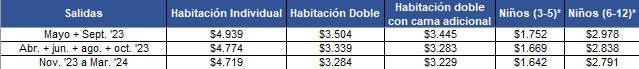 NUESTROS HOTELES PREVISTOS O SIMILARES:LISBOAVip Executive Art’s Hotel★★★★FÁTIMARegina★★★★COIMBRAHotel Coimbra Aeminium ★★★★OPORTOVila Galé Porto★★★★SALAMANCAArtheus Carmelitas★★★★MADRIDPraga ★★★★SEVILLA AC Sevilla Forum ★★★★GRANADAMaciá Real De La Allambra★★★★VALÊNCIAPort Feria ★★★★BARCELONAAlexandre Fira Congress★★★★PAMPLONAExe Zizur Pamplona ★★★★OVIEDOIberik Santo Domingo Plaza Hotel★★★★SANTIAGO DE COMPOSTELAOca Puerta Del Camino★★★★SALAMANCAExe Salamanca★★★★
NOTA IMPORTANTE:En salidas que coincidan con ferias o otros eventos especiales, la estadía podrá ser en otros hoteles y/o ciudades distintas de las indicadas en el itinerario.EXCURSIONES OPCIONALES 2023/2401 - Estoril, Cascais y Sintra – 40€Paseo hacia Estoril, famoso por su Casino. Continuación hacia Cascais, pueblo de pescadores y famoso balneario aristocratico (parada y tiempo libre para almorzar). Continuación hacia la ciudad historica de Sintra, residencia de veraneo de los Reyes de Portugal y considerado Patrimonio de la Humanidad por la UNESCO (parada).02 - Lisboa a Noche – 70€Noche de Fado y folclore con cena típica.03 - Azeitão, Parque Natural de Arrábida, Setúbal y Cristo Rey – 50€Visita de medio día a Azeitão con degustación de vino Moscatel. A continuación, visita panorámica por el Parque Natural de Arrabida hasta Setúbal (parada). Parada en el Santuario de Cristo Rey para disfrutar de una fantástica panorámica de la ciudad de Lisboa, vista desde el otro lado del río Tajo.04 - Oporto: Paseo en Barco en el Río Duero y Comida en Restaurante Típico – 55€05 - Madrid a Noche – 70€Espectáculo de baile clásico Flamenco con tapas, cena y bebida.06 - Toledo Esencial – 50€Visita a la antigua capital de España, hoy Patrimonio Mundial (con entrada en la Catedral).07 - Noche Sevillana – 55€Paseo en carruaje de caballos y show de baile flamenco.08 - Santuario de Montserrat – 50€Visita de medio día al Santuario de Montserrat, ubicado en un entorno espléndido.09 - Ciudad amurallada de Valença con almuerzo – 65€Visita guiada a la ciudad amurallada de Valença con almuerzo regional portugués.NOTAS:- Abreu se reserva el derecho de ajustar los valores de estos tours cuando exista un incremento en el costo de losboletos y/u otros que lo justifiquen;- Su Guía estará a Su disposición para cualquier información sobre estas excursiones e indicará previamente los horarios de las mismas.- Para que los paseos puedan realizarse con la eficiencia que Ud. por cierto deseará, solicitamos que haga sus reservas con la antelación aconsejada.- Estas excursiones solo podrán tener lugar con un mínimo de pasajeros, variable según el paseo.